5 NOLU PARSEL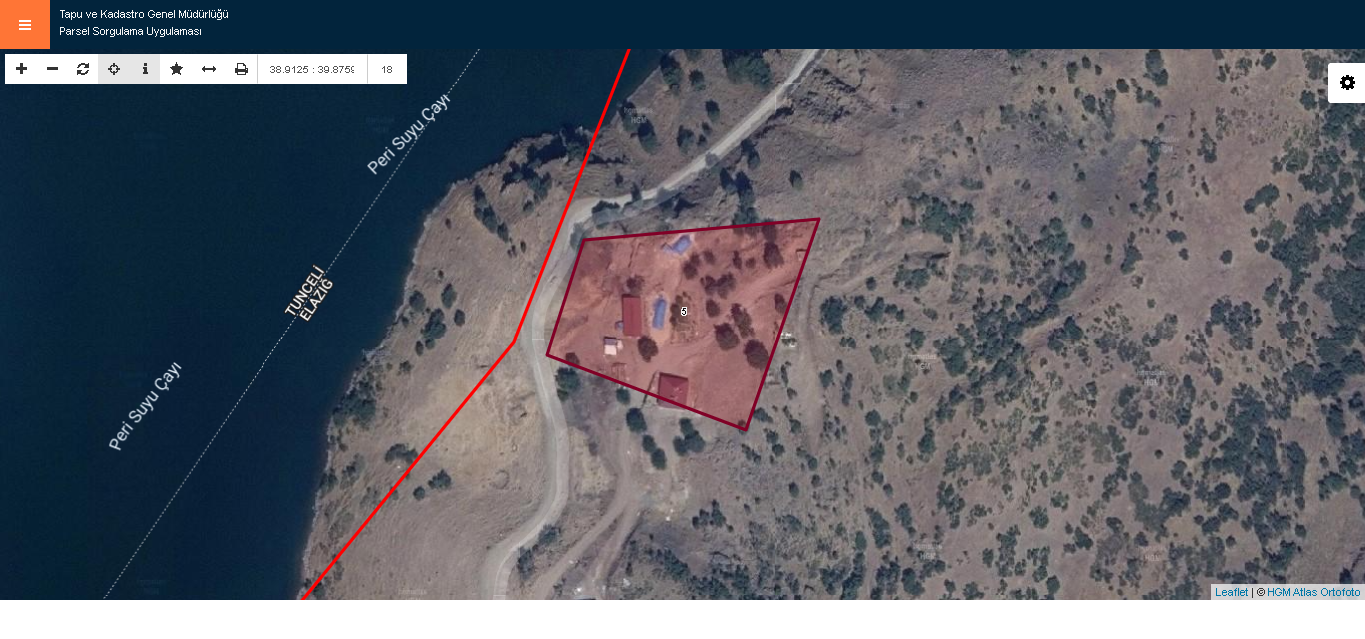 